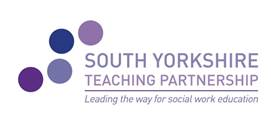 South Yorkshire Teaching PartnershipMonthly Briefing Paper Practice Supervisor Development Programme - The Department for Education are launching a national Practice Supervisor Development Programme (PSDP). This programme will be for those social workers taking up their first role in which they are responsible for supporting and developing the practice of others. Research in Practice will be responsible for running this new programme working with a number of local delivery partners including the South Yorkshire Teaching Partnership, drawing on the expertise of several highly respected organisations including Tavistock and Portman NHS Foundation Trust, University of Sussex and Goldsmith’s University of London. For further information, please see https://www.rip.org.uk/news-and-views/latest-news/research-in-practice-appointed-to-deliver-practice-supervisor-development-programme/ Incorporating Research in Everyday Practice - The South Yorkshire Teaching Partnership has been connecting academic researchers from The University of Sheffield with Advanced Practitioners from Rotherham Metropolitan Borough Council, bringing them together to improve the use of research in the way decisions are made in Children and Families social work. Watch more here https://www.youtube.com/watch?v=NmByiEA5Ytk SYTP Social Work Practice and Development CPD Framework – our new CPD brochure will be published shortly, and will contain details of our accredited courses and modules for social workers and managers across the following four strands: Leadership and management; Practice; Practice education; Research and evidence-informed practice. To request a copy of the brochure, please email us at southyorkshireteachingpartnership@sheffield.gov.uk Social Work England – Social Work England (SWE) are currently undertaking a range of engagement and consultation exercises across the region. Social Work England will be the new, specialist regulator for social workers in England, and they are seeking the views of those involved in the delivery of services to help shape the new regulatory systems and processes. A representative of SWE will be attending the SYTP Strategy Board meeting on the 21st June 2018, and also the Practice Educator Network meeting on the 6th June 2018. If you have any questions of comments about SWE, please contact Liz.HOWARD@education.gov.uk To find out more please visit us at www.southyorkshireteachingpartnership.co.uk To contact us or to sign up for our monthly briefings and/or quarterly newsletters, email us at southyorkshireteachingpartnership@sheffield.gov.ukIssue No.4                                                                                                                      May 2018